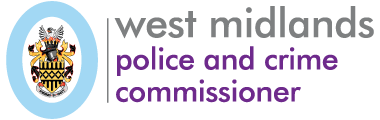 Funding Proposal Hate Crime Support Service 2021/22Office of the Police and Crime CommissionerLloyd HouseColmore Circus QueenswayBirminghamB4 6NQThe priorities discussed in the Police & Crime Plan are: • Volume Crime• Domestic abuse • Sexual abuse • Hate crime • Female genital mutilation (FGM) • Forced marriage and honour based violence • Modern slavery • Support services for children and young people • Fatal road traffic collisions • Child sexual exploitationA copy of the new Police and Crime Plan, Your Police, Your Priorities is available on the OPCC website. Funding ProposalApplicants are invited to respond to the brief below, by submitting a tender that responds to the following questions: Please note the first two sections are for information only and will not be evaluated (but must be completed).  Please ensure that you complete the questions relevant to your organisation.Application Checklist Deadline: Tuesday 16th February 2021 5PM OPCC Contact: If you have any queries regarding the application, please contact Tara Muchemenyi t.muchemenyi@west-midlands.pnn.police.uk Submission: Completed applications to be sent to the following email addresses t.muchemenyi@west-midlands.pnn.police.uk and h.chakira@west-midlands.pnn.police.uk Supplier detailsSupplier detailsAnswerAnswerFull name of the Supplier Full name of the Supplier Registered company addressRegistered company addressRegistered company numberRegistered company numberRegistered charity numberRegistered charity numberRegistered VAT numberRegistered VAT numberPlease mark ‘X’ in the relevant box to indicate your trading statusPlease mark ‘X’ in the relevant box to indicate your trading statusi) a public limited company                    Please mark ‘X’ in the relevant box to indicate your trading statusPlease mark ‘X’ in the relevant box to indicate your trading statusii) a limited companyPlease mark ‘X’ in the relevant box to indicate your trading statusPlease mark ‘X’ in the relevant box to indicate your trading statusiii) a limited liability partnershipPlease mark ‘X’ in the relevant box to indicate your trading statusPlease mark ‘X’ in the relevant box to indicate your trading statusiv) other partnershipPlease mark ‘X’ in the relevant box to indicate your trading statusPlease mark ‘X’ in the relevant box to indicate your trading statusv) sole traderPlease mark ‘X’ in the relevant box to indicate your trading statusPlease mark ‘X’ in the relevant box to indicate your trading statusvi) other (please specify)Contact detailsContact detailsContact detailsContact detailsSupplier contact details Supplier contact details Supplier contact details Supplier contact details NamePostal addressCountryPhoneMobileEmail Modern Slavery “Section 54 of the Modern Slavery Act 2015 requires any commercial organisation that is a body corporate or partnership, carries on a business or part of a business in the UK, supplies goods or services and has an annual turnover of £36m or more to publish a slavery and human trafficking statement. If you meet these requirements, please provide a link to your slavery and human trafficking annual statement on your website. If you do not meet these requirements, please indicate whether your organisation has a Slavery and Trafficking Policy in place Yes/No? Guidance can be found at www.gov.uk/government/publications/transparency-in-supply-chains-a-practical-guide 1.1 Service Delivery – experience GUIDE (Max 1,000 words, Arial font size 12).Please provide a statement detailing your experience that will enable you to fulfil the brief (please refer to the hate crime specification document and note, providers are required to offer direct support to victims of hate crime). Please provide a statement detailing your experience that will enable you to fulfil the brief (please refer to the hate crime specification document and note, providers are required to offer direct support to victims of hate crime). 1.2Service Delivery – Methodology GUIDE(Max 1000 words, Arial font size 12).Please provide a description of the proposed methodology and timescales for the project. Please refer to the hate crime specification document for detailed information on expected outcomes for providers.Please provide a description of the proposed methodology and timescales for the project. Please refer to the hate crime specification document for detailed information on expected outcomes for providers.1.3Service Delivery – Partnership Working GUIDE(Max 1000 words, Arial font size 12).Please set out how you will work with our team, partners and the community to support victims of hate crime in the West Midlands. Please set out how you will work with our team, partners and the community to support victims of hate crime in the West Midlands. 1.4 Service Delivery – Experience GUIDE(Max 2000 words, Arial font size 12).Please provide information on previous projects undertaken which establish credentials and experience for undertaking the work. Applicants are to demonstrate their understanding of needs of victims of hate crime; gaps in service provision; how previous experience will equip the applicant to respond to the needs of victims of hate crime across all or any of the 7 Local Authority areas. (i.e.) Birmingham, Coventry, Dudley, Sandwell, Solihull, Walsall and Wolverhampton. Please provide information on previous projects undertaken which establish credentials and experience for undertaking the work. Applicants are to demonstrate their understanding of needs of victims of hate crime; gaps in service provision; how previous experience will equip the applicant to respond to the needs of victims of hate crime across all or any of the 7 Local Authority areas. (i.e.) Birmingham, Coventry, Dudley, Sandwell, Solihull, Walsall and Wolverhampton. 1.5 Availability GUIDE(Max 500 words, Arial font size 12).Please provide confirmation of availability to commence work within one month of being awarded the contract Please provide confirmation of availability to commence work within one month of being awarded the contract 1.6Staff roles and suitabilityGUIDE(Arial font size 12).As part of the proposal, please identify staff roles and suitability: A clear and detailed description of the resources to be deployed, task allocation (including evidence of the suitability of the personnel proposed for this evaluation in terms of their experience and skills) and time allocated to the project for each.As part of the proposal, please identify staff roles and suitability: A clear and detailed description of the resources to be deployed, task allocation (including evidence of the suitability of the personnel proposed for this evaluation in terms of their experience and skills) and time allocated to the project for each.1.7References GUIDE(Arial font size 12).Please provide contact details for 2 refereesPlease provide contact details for 2 referees1.8Expenditure Breakdown GUIDE(To be presented in tabular format)Financial breakdownPlease outline how the funding requested will be distributed across all or any of the 7 Local Authority Areas (Coventry, Solihull, Birmingham, Sandwell, Walsall, Wolverhampton and Dudley). Please refer to demographic information population size / police data and current referrals when filling in this sectionIn addition, please submit a completed projected spend which is included in the application pack. Financial breakdownPlease outline how the funding requested will be distributed across all or any of the 7 Local Authority Areas (Coventry, Solihull, Birmingham, Sandwell, Walsall, Wolverhampton and Dudley). Please refer to demographic information population size / police data and current referrals when filling in this sectionIn addition, please submit a completed projected spend which is included in the application pack. 1.9 Outputs and OutcomesDoes the OPCC fund any other projects in your organisation? Does the OPCC fund any other projects in your organisation? Outputs and outcomes Outputs and outcomes *This is explained further in the Victims Commissioning Framework- the link is below: https://assets.publishing.service.gov.uk/government/uploads/system/uploads/attachment_data/file/203979/victims-services-commissioning-framework.pdf These categories of need are the areas in which service providers should aim to help victims of crime achieve improvements in their life following the offence which occurred. *This is explained further in the Victims Commissioning Framework- the link is below: https://assets.publishing.service.gov.uk/government/uploads/system/uploads/attachment_data/file/203979/victims-services-commissioning-framework.pdf These categories of need are the areas in which service providers should aim to help victims of crime achieve improvements in their life following the offence which occurred. Please ensure you have completed and submitted the following:Completed supplier details Answered all questions on the application form Provide information relating to the Modern Slavery and Trafficking section Completed Projected spend Redacted bank statementAudited accounts / Unaudited accounts depending on organisation’s statusVulnerable adult and child safeguarding policiesData protection policyEquality & Diversity Policy